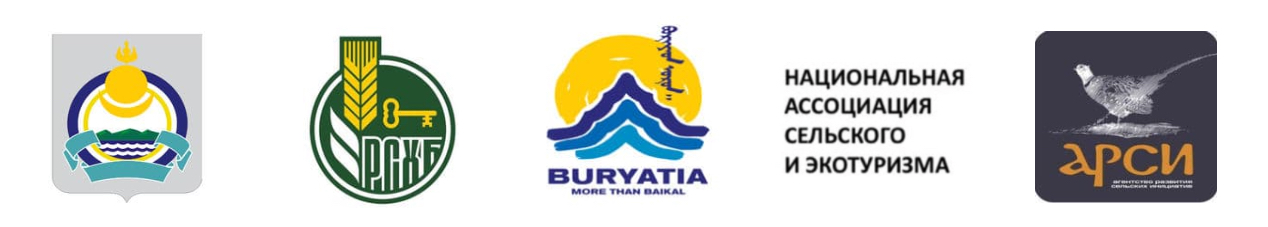 ПРОГРАММА Всероссийской конференции по развитию сельского туризма«Развитие сельского туризма как инструмента развития сельских территорий»18-20 сентября 2021 года18 сентября (суббота), здание Правительства РБ, зал 318г. Улан-Удэ18 сентября (суббота), здание Правительства РБ, зал 318г. Улан-Удэ18 сентября (суббота), здание Правительства РБ, зал 318г. Улан-Удэ18 сентября (суббота), здание Правительства РБ, зал 318г. Улан-УдэВремяМероприятиеМероприятиеМероприятие9.30-10.00Регистрация участников конференцииРегистрация участников конференцииРегистрация участников конференции10.00-10.05Приветственное слово Главы Республики Бурятия А.С. ЦыденоваПриветственное слово Главы Республики Бурятия А.С. ЦыденоваПриветственное слово Главы Республики Бурятия А.С. Цыденова10.05-10.10Приветственное слово заместителя руководителя Федерального агентства по туризму Е.В. ЛысенковойПриветственное слово заместителя руководителя Федерального агентства по туризму Е.В. ЛысенковойПриветственное слово заместителя руководителя Федерального агентства по туризму Е.В. Лысенковой10.10-10.15Приветственное слово заместителя Председателя Правления АО «Россельхозбанк» Д.В. КонстантиноваПриветственное слово заместителя Председателя Правления АО «Россельхозбанк» Д.В. КонстантиноваПриветственное слово заместителя Председателя Правления АО «Россельхозбанк» Д.В. Константинова10.15-10.30«Академия сельского туризма: ресурсы для организаторов и практиков. Акселератор инициатив сельского и экотуризма в пост-COVID реальности»Спикер: С.Л. Копылова, директор АНО «Агентство развития сельских инициатив» (г. Москва)«Академия сельского туризма: ресурсы для организаторов и практиков. Акселератор инициатив сельского и экотуризма в пост-COVID реальности»Спикер: С.Л. Копылова, директор АНО «Агентство развития сельских инициатив» (г. Москва)«Академия сельского туризма: ресурсы для организаторов и практиков. Акселератор инициатив сельского и экотуризма в пост-COVID реальности»Спикер: С.Л. Копылова, директор АНО «Агентство развития сельских инициатив» (г. Москва)10.30-10.45«Об опыте развития сельского туризма в Республике Бурятия»Спикер: А.Д. Доржиев, министр туризма Республики Бурятия«Об опыте развития сельского туризма в Республике Бурятия»Спикер: А.Д. Доржиев, министр туризма Республики Бурятия«Об опыте развития сельского туризма в Республике Бурятия»Спикер: А.Д. Доржиев, министр туризма Республики Бурятия10.45-11.00«О перспективах развития сети турмаршрутов Самых красивых деревень и городков в регионах России»Спикер: А.В. Мерзлов, президент Ассоциации самых красивых деревень и городков России, руководитель Центра устойчивого развития сельских территорий РГАУ-МСХА имени К.А. Тимирязева, д.э.н. «О перспективах развития сети турмаршрутов Самых красивых деревень и городков в регионах России»Спикер: А.В. Мерзлов, президент Ассоциации самых красивых деревень и городков России, руководитель Центра устойчивого развития сельских территорий РГАУ-МСХА имени К.А. Тимирязева, д.э.н. «О перспективах развития сети турмаршрутов Самых красивых деревень и городков в регионах России»Спикер: А.В. Мерзлов, президент Ассоциации самых красивых деревень и городков России, руководитель Центра устойчивого развития сельских территорий РГАУ-МСХА имени К.А. Тимирязева, д.э.н. 11.00-11.15«Бурятия как точка гастрономической дипломатии России» Спикер: Л.В. Гелибтерман, президент Международного эногастрономического центра«Бурятия как точка гастрономической дипломатии России» Спикер: Л.В. Гелибтерман, президент Международного эногастрономического центра«Бурятия как точка гастрономической дипломатии России» Спикер: Л.В. Гелибтерман, президент Международного эногастрономического центра11.15-11.30«Нормативная база для классификации средств размещения в сельской местности»Спикер: Л.И. Биткулова, член Совета по классификации Ростуризма, член Технического комитета ТК-401, генеральный директор ООО «Звезды Отелям» (Санкт-Петербург)«Нормативная база для классификации средств размещения в сельской местности»Спикер: Л.И. Биткулова, член Совета по классификации Ростуризма, член Технического комитета ТК-401, генеральный директор ООО «Звезды Отелям» (Санкт-Петербург)«Нормативная база для классификации средств размещения в сельской местности»Спикер: Л.И. Биткулова, член Совета по классификации Ростуризма, член Технического комитета ТК-401, генеральный директор ООО «Звезды Отелям» (Санкт-Петербург)11.30-11.40«Опыт развития туристских проектов для развития сельских территорий Забайкалья»Спикер: Ю.Ю. Иванова, заместитель министра экономического развития Забайкальского края«Опыт развития туристских проектов для развития сельских территорий Забайкалья»Спикер: Ю.Ю. Иванова, заместитель министра экономического развития Забайкальского края«Опыт развития туристских проектов для развития сельских территорий Забайкалья»Спикер: Ю.Ю. Иванова, заместитель министра экономического развития Забайкальского края11.40-10.50«Опыт развития сельского туризма на примере Калужской области»Спикер: Т.Т. Минченко, начальник отдела разработки и реализации программ развития туристской индустрии Министерства экономического развития Калужской области«Опыт развития сельского туризма на примере Калужской области»Спикер: Т.Т. Минченко, начальник отдела разработки и реализации программ развития туристской индустрии Министерства экономического развития Калужской области«Опыт развития сельского туризма на примере Калужской области»Спикер: Т.Т. Минченко, начальник отдела разработки и реализации программ развития туристской индустрии Министерства экономического развития Калужской области11.50-12.00«Об опыте развития сельского туризма в Иркутской области»Спикер: Д.С. Ивлев, заместитель руководителя Агентства по туризму Иркутской области (онлайн – подключение)«Об опыте развития сельского туризма в Иркутской области»Спикер: Д.С. Ивлев, заместитель руководителя Агентства по туризму Иркутской области (онлайн – подключение)«Об опыте развития сельского туризма в Иркутской области»Спикер: Д.С. Ивлев, заместитель руководителя Агентства по туризму Иркутской области (онлайн – подключение)12.00-12.15«Опыт развития сельского туризма в некоторых странах Центральной Азии» Спикер: С.В. Пантюхина, эксперт АНО «Агентство развития сельских инициатив» (Алтайский край)«Опыт развития сельского туризма в некоторых странах Центральной Азии» Спикер: С.В. Пантюхина, эксперт АНО «Агентство развития сельских инициатив» (Алтайский край)«Опыт развития сельского туризма в некоторых странах Центральной Азии» Спикер: С.В. Пантюхина, эксперт АНО «Агентство развития сельских инициатив» (Алтайский край)12.15-12.30«Опыт вовлечения местных жителей в развитие сельского туризма на примере Алтайского края»Спикер: В.Г. Мерлушкин, директор НКО «Астра» (Солонешенский район Алтайского края)«Опыт вовлечения местных жителей в развитие сельского туризма на примере Алтайского края»Спикер: В.Г. Мерлушкин, директор НКО «Астра» (Солонешенский район Алтайского края)«Опыт вовлечения местных жителей в развитие сельского туризма на примере Алтайского края»Спикер: В.Г. Мерлушкин, директор НКО «Астра» (Солонешенский район Алтайского края)12.30-12.45«Сельский туризм. Практика, проблемы, перспективы развития в Республике Алтай»Спикер: Е.О. Поварова, министр природных ресурсов, экологии и туризма Республики Алтай (онлайн – подключение)«Сельский туризм. Практика, проблемы, перспективы развития в Республике Алтай»Спикер: Е.О. Поварова, министр природных ресурсов, экологии и туризма Республики Алтай (онлайн – подключение)«Сельский туризм. Практика, проблемы, перспективы развития в Республике Алтай»Спикер: Е.О. Поварова, министр природных ресурсов, экологии и туризма Республики Алтай (онлайн – подключение)12.45-13.00«Сельский туризм в Республике Бурятия: опыт проекта 100 уникальных сел»Спикер: С.Б. Цыбикдоржиева, руководитель проекта «100 уникальных сел Бурятии», директор ООО «Жассо тур» (г. Улан-Удэ)«Сельский туризм в Республике Бурятия: опыт проекта 100 уникальных сел»Спикер: С.Б. Цыбикдоржиева, руководитель проекта «100 уникальных сел Бурятии», директор ООО «Жассо тур» (г. Улан-Удэ)«Сельский туризм в Республике Бурятия: опыт проекта 100 уникальных сел»Спикер: С.Б. Цыбикдоржиева, руководитель проекта «100 уникальных сел Бурятии», директор ООО «Жассо тур» (г. Улан-Удэ)13.00-14.00ОбедОбедОбед14.00-14.15«О результатах исследования состояния сельского туризма в России. Предпочтения потребителей услуг сельского туризма»Спикер: И.В. Лебедева, президент «Национальной ассоциации организаций по развитию сельского и экотуризма» (г. Москва) (онлайн-подключение)«О результатах исследования состояния сельского туризма в России. Предпочтения потребителей услуг сельского туризма»Спикер: И.В. Лебедева, президент «Национальной ассоциации организаций по развитию сельского и экотуризма» (г. Москва) (онлайн-подключение)«О результатах исследования состояния сельского туризма в России. Предпочтения потребителей услуг сельского туризма»Спикер: И.В. Лебедева, президент «Национальной ассоциации организаций по развитию сельского и экотуризма» (г. Москва) (онлайн-подключение)14.15-14.30«Современные методы формирования и продвижения сельского туризма»Спикер: А.Б. Борчикова, начальник Управления по туризму Республики Карелия (онлайн - подключение)«Современные методы формирования и продвижения сельского туризма»Спикер: А.Б. Борчикова, начальник Управления по туризму Республики Карелия (онлайн - подключение)«Современные методы формирования и продвижения сельского туризма»Спикер: А.Б. Борчикова, начальник Управления по туризму Республики Карелия (онлайн - подключение)14.30-15.00«Об опыте развития сельского и экотуризма в Европе в эпоху пост-COVID»Спикер: Клаус Эрлих, президент «Европейской федерации сельского и экотуризма» RURALTOUR (ex EUROGITES) (онлайн-подключение с последовательным переводом)«Об опыте развития сельского и экотуризма в Европе в эпоху пост-COVID»Спикер: Клаус Эрлих, президент «Европейской федерации сельского и экотуризма» RURALTOUR (ex EUROGITES) (онлайн-подключение с последовательным переводом)«Об опыте развития сельского и экотуризма в Европе в эпоху пост-COVID»Спикер: Клаус Эрлих, президент «Европейской федерации сельского и экотуризма» RURALTOUR (ex EUROGITES) (онлайн-подключение с последовательным переводом)15.00-15.15«Об участии Архангельской области в проекте Ассоциации самых красивых деревень и городков России»Спикер: О.С. Светлова, министр культуры Архангельской области (онлайн-подключение)«Об участии Архангельской области в проекте Ассоциации самых красивых деревень и городков России»Спикер: О.С. Светлова, министр культуры Архангельской области (онлайн-подключение)«Об участии Архангельской области в проекте Ассоциации самых красивых деревень и городков России»Спикер: О.С. Светлова, министр культуры Архангельской области (онлайн-подключение)15.15-15.30«Опыт развития сельского и экотуризма силами ООПТ на примере Кенозерского национального парка»Спикер: А.В. Яковлева, заместитель директора ФГБУ «Национальный парк «Кенозерский» (Архангельская область) (онлайн-подключение)«Опыт развития сельского и экотуризма силами ООПТ на примере Кенозерского национального парка»Спикер: А.В. Яковлева, заместитель директора ФГБУ «Национальный парк «Кенозерский» (Архангельская область) (онлайн-подключение)«Опыт развития сельского и экотуризма силами ООПТ на примере Кенозерского национального парка»Спикер: А.В. Яковлева, заместитель директора ФГБУ «Национальный парк «Кенозерский» (Архангельская область) (онлайн-подключение)15.30-15.45«О механизмах государственной поддержки в сфере аграрного туризма»Спикер: С.И. Кобылкина, начальник отдела развития предпринимательской деятельности в агропромышленном комплексе Департамента развития сельских территорий Министерства сельского хозяйства РФ (онлайн-подключение)«О механизмах государственной поддержки в сфере аграрного туризма»Спикер: С.И. Кобылкина, начальник отдела развития предпринимательской деятельности в агропромышленном комплексе Департамента развития сельских территорий Министерства сельского хозяйства РФ (онлайн-подключение)«О механизмах государственной поддержки в сфере аграрного туризма»Спикер: С.И. Кобылкина, начальник отдела развития предпринимательской деятельности в агропромышленном комплексе Департамента развития сельских территорий Министерства сельского хозяйства РФ (онлайн-подключение)15.45-16.00Обсуждение и завершение пленарного заседанияОбсуждение и завершение пленарного заседанияОбсуждение и завершение пленарного заседания16.00-20.00Поездка и ужин в этнокомплексе «В гостях у семейских», Тарбагатайский район (1500 руб.)Поездка и ужин в этнокомплексе «В гостях у семейских», Тарбагатайский район (1500 руб.)Поездка и ужин в этнокомплексе «В гостях у семейских», Тарбагатайский район (1500 руб.)19 сентября (воскресенье), здание Правительства РБ, залы 318, 301г. Улан-Удэ19 сентября (воскресенье), здание Правительства РБ, залы 318, 301г. Улан-Удэ19 сентября (воскресенье), здание Правительства РБ, залы 318, 301г. Улан-Удэ19 сентября (воскресенье), здание Правительства РБ, залы 318, 301г. Улан-УдэОбучающие практические семинары и мастер-классы (работа параллельных площадок)Обучающие практические семинары и мастер-классы (работа параллельных площадок)Обучающие практические семинары и мастер-классы (работа параллельных площадок)Обучающие практические семинары и мастер-классы (работа параллельных площадок)10.00-12.0012.00-13.00Семинар-практикум по организации событийных мероприятий в сельском туризмеСобытийные мероприятия в сельском туризме: зачем, для кого, факторы успеха.Этапы проведения событийного мероприятия. Планирование. Работа с целевой аудиторией и концепция мероприятия.Подготовка мероприятия. Изменения в эпоху пандемии.Проведение мероприятия. Успешные практики регионов.Практикум по проектированию события в сельском туризмеВедущие: В.А. Корнева, В.Г. Мерлушкин, Е.В. ШирибонСеминар-тренинг по продвижению услуг и продуктов сельского туризма Что такое маркетинг. Базовые элементы анализа рынка. Каналы продвижения своего продукта и/или услуги Практикум по разработке краткого маркетингового плана для своего продукта/услуги Ведущие: В.А. Корнева, В.Г. Мерлушкин, С.В. Пантюхина10.00-13.00Тренинг-семинар «Гостеприимство - основа развития сельских туристских территорий»Актуализация нормативно-правового обеспечения туристского гостеприимства в Российской ФедерацииВлияние туристских проектов на развитие сельских территорийПродвижение сельского турпродукта региональными туроператорами Качество и безопасность услуг в сельском гостеприимстве – основа развития турпотока и территорииКак готовить к классификации сельские средства размещенияВедущие: Л.А. Биткулова, Л.В. Сафонова13.00-14.00Обед Обед Обед 14.00-16.00Семинар по разработке и проведению мастер-классов по народно-художественным промыслам для туристовЦели и задачи мастер-классов в туризме. Обучение и развлечение – поиск баланса.Целевая аудитория и тематика мастер-класса. Подготовка и проведение мастер-класса: что важно учесть?Подведение итогов, обратная связь, последующая работа с клиентами.Ведущий: К.А. Скворцов, ООО «Дар труда» (г. Москва).14.00-16.00Форсайт-сессия: «Как интегрировать сельский турпродукт в межрегиональные и национальные маршруты»Создаём качественный и разнообразный сельский турпродуктСтандартизируем сельские туристские услуги, обеспечиваем их качество и безопасность Интегрируем сельский турпродукт в действующие турмаршруты регионаПрорабатываем республиканские  стандарты сельского турпродукта в соответствии с требованиями межрегиональных и национальных турмаршрутовОтрабатываем модель взаимодействия с туроператорами межрегиональных и национальных маршрутов, работающих Ведущие: Л.В. Сафонова, Л.И. Биткулова16.00-22.00Поездка и ужин в этнокомплексе «Степной кочевник», Заиграевский район (1500 руб.)Поездка и ужин в этнокомплексе «Степной кочевник», Заиграевский район (1500 руб.)Поездка и ужин в этнокомплексе «Степной кочевник», Заиграевский район (1500 руб.)20 сентября (понедельник) г. Улан-Удэ20 сентября (понедельник) г. Улан-Удэ20 сентября (понедельник) г. Улан-Удэ20 сентября (понедельник) г. Улан-Удэ09.30-21.30Экскурсионная программа для экспертов и участников Конференции по маршруту: гостиница Улан-Удэ - Иволгинский дацан (главный буддийский храм России), обед - местность Ута-Булаг («Мастерские сельского туризма») - сопка Тапхар (конная прогулка) - гостевой дом «Тамир Хаус» (ужин) - гостиница Улан-Удэ (экскурсия – бесплатно, ужин в г/д «Тамир Хаус» 1500 руб.)Экскурсионная программа для экспертов и участников Конференции по маршруту: гостиница Улан-Удэ - Иволгинский дацан (главный буддийский храм России), обед - местность Ута-Булаг («Мастерские сельского туризма») - сопка Тапхар (конная прогулка) - гостевой дом «Тамир Хаус» (ужин) - гостиница Улан-Удэ (экскурсия – бесплатно, ужин в г/д «Тамир Хаус» 1500 руб.)Экскурсионная программа для экспертов и участников Конференции по маршруту: гостиница Улан-Удэ - Иволгинский дацан (главный буддийский храм России), обед - местность Ута-Булаг («Мастерские сельского туризма») - сопка Тапхар (конная прогулка) - гостевой дом «Тамир Хаус» (ужин) - гостиница Улан-Удэ (экскурсия – бесплатно, ужин в г/д «Тамир Хаус» 1500 руб.)